RE Friday 1st May 2020In RE, we have been learning about different festivals.  If you have Internet access at home, please re-visit the BBC Bitesize website and choose a festival you would like to know more about i.e. Diwali, Passover, Easter.  https://www.bbc.co.uk/bitesize/subjects/z7hs34jYou can watch various animated clips (cartoons) but there are also some real life documentary clips.    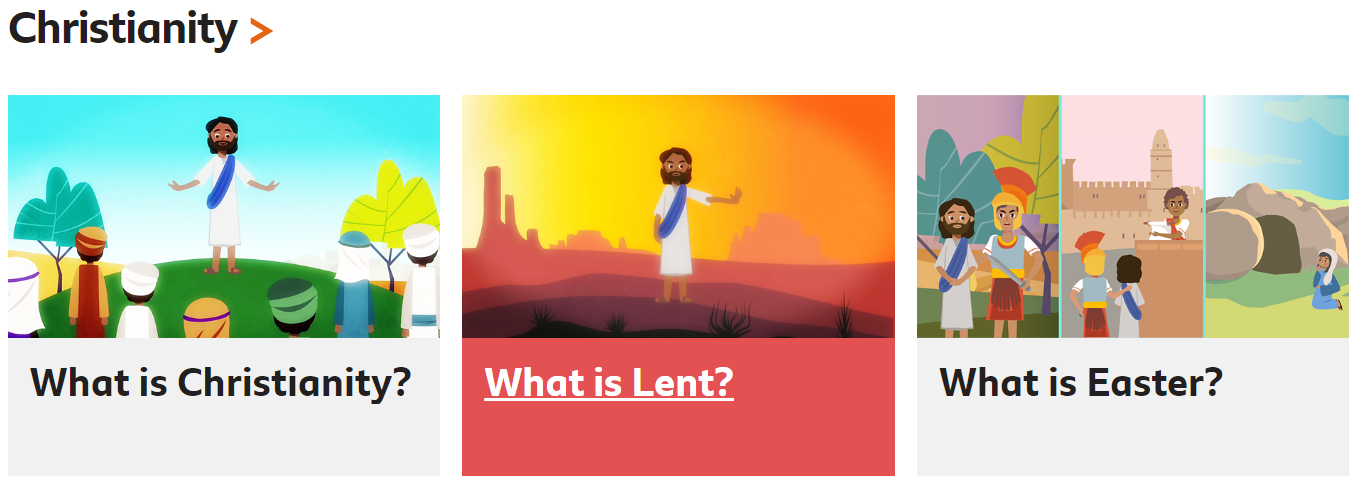 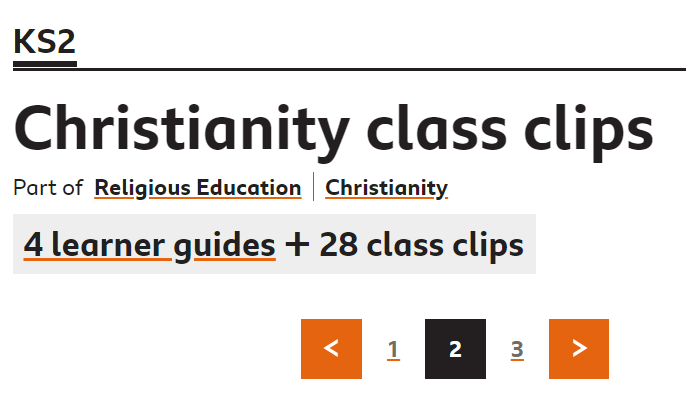 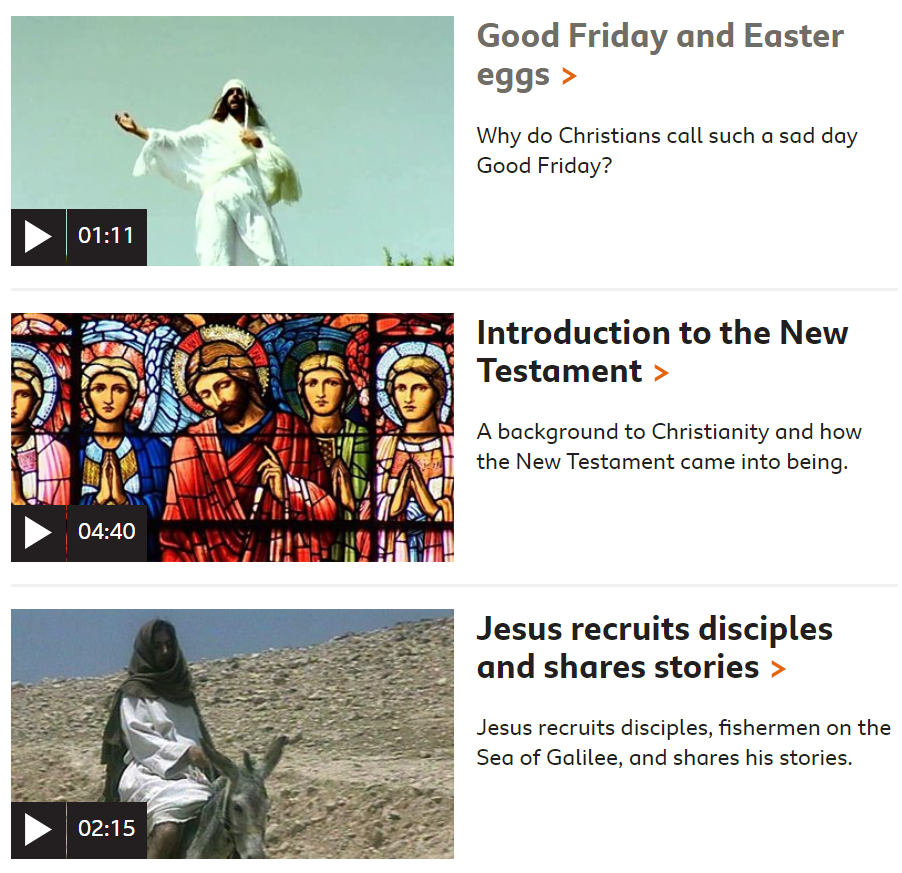 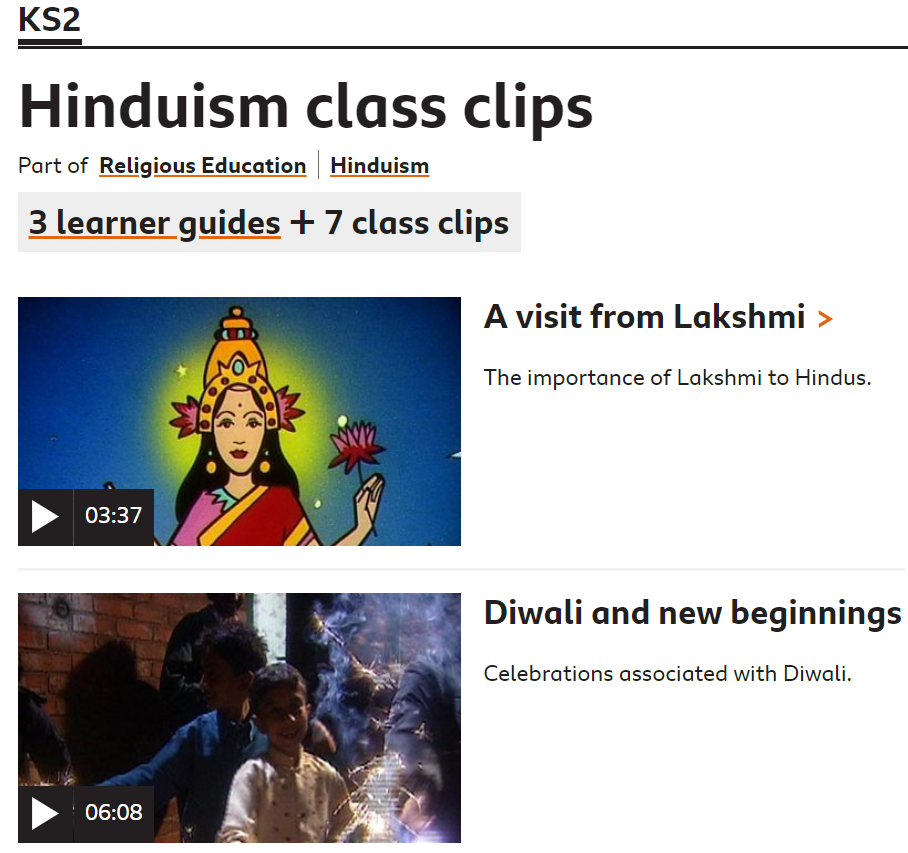 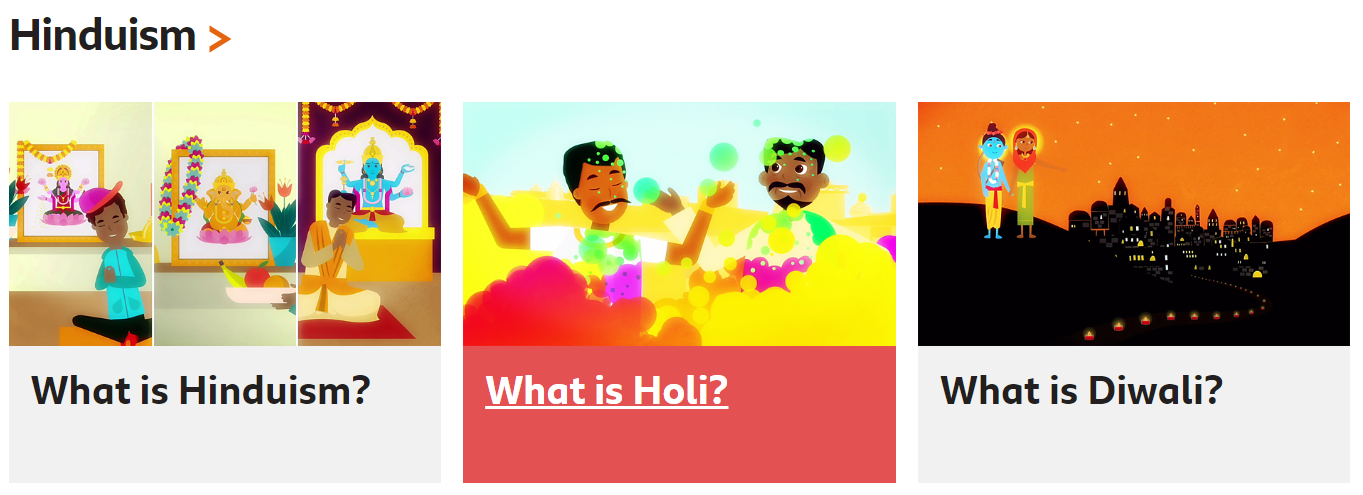 Use the information you have learned to help you design a poster/information leaflet about the festival.  You should include:-Title-Subheadings/Questions: What do people eat during this festival?  What story do they remember?  Where do they pray/worship?-Pictures with captions